16 ЗАСЕДАНИЕ 1 СОЗЫВАВ соответствии с пунктом 3 Положения о присвоении звания «Почетный гражданин Козловского муниципального округа Чувашской Республики, утвержденного решением Собрания депутатов Козловского муниципального округа Чувашской Республики от 27.06.2023 № 4/184, Собрание депутатов Козловского муниципального округа Чувашской Республики РЕШИЛО:1. Присвоить почетное звание «Почетный гражданин Козловского муниципального округа Чувашской Республики» Комарову Игорю Валериевичу, директору ООО «Автофургон», за большой вклад в социально-экономическое развитие Козловского муниципального округа Чувашской Республики.2. Рекомендовать и.о. главного редактора Автономного учреждения Чувашской Республики «Редакция Козловской районной газеты «Ялав» («Знамя») Министерства цифрового развития, информационной политики и массовых коммуникаций Чувашской Республики Михайловой Н.А. опубликовать настоящее решение с материалами о заслугах награжденного в ближайшем номере газеты.3. Контроль за исполнением настоящего решения возложить на председателя постоянной комиссии по законности, правопорядку, депутатской этике и местному самоуправлению Собрания депутатов Козловского муниципального округа  Чувашской Республики Филиппову И.Г.Председатель Собрания депутатов Козловского муниципального округа Чувашской Республики  							      Ф.Р. ИскандаровЧĂВАШ РЕСПУБЛИКИ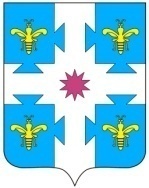 ЧУВАШСКАЯ РЕСПУБЛИКАКУСЛАВККА МУНИЦИПАЛЛА ОКРУГӖHДЕПУТАТСЕН ПУХӐВĔЙЫШĂНУ27.07.2023 2/186 №Куславкка хулиСОБРАНИЕ ДЕПУТАТОВКОЗЛОВСКОГОМУНИЦИПАЛЬНОГО ОКРУГАРЕШЕНИЕ 27.07.2023 № 2/186город КозловкаО присвоении звания «Почетный гражданин Козловского муниципального округа Чувашской Республики 